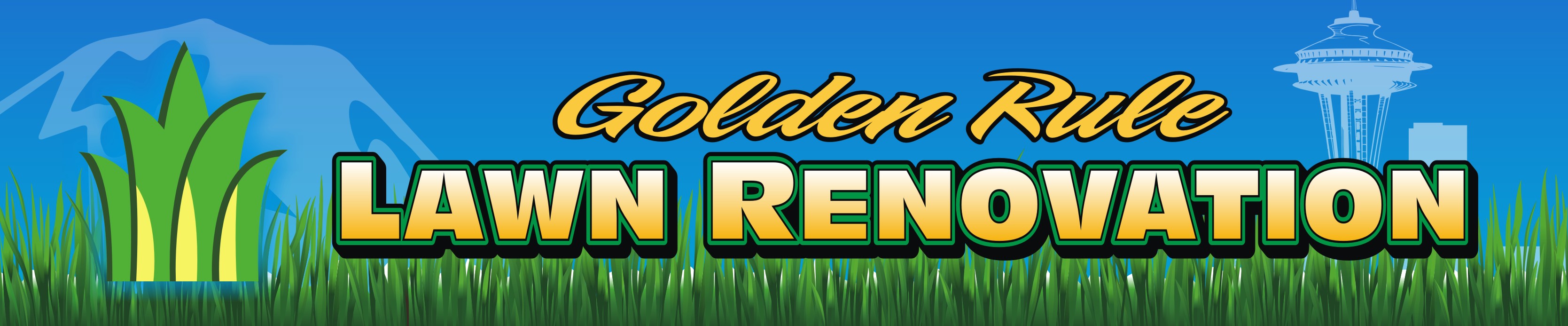 Open Positions:Lead TechniciansMarketing SpecialistLogistics Coordinator Quick Facts:Seattle area internshipApril to JulyEarn $15- $20 an hour Learn how to run and operate a small businessNear $1,000,000 in annual company incomeStructured and approved internshipYou will be given a high level of responsibility and respect as an internQualifications:HardworkingGood communication and sales skillsMechanically inclined (for Technicians)Works well in a teamPreferably in the Landscape or Horticulture Department (for Technicians)Excel Savvy QuickBooks 3.0 GPAPreferably Sophomore-Senior levelContact Golden Rule Lawn Renovation:Scott Young, Principle OwnerGoldenRuleLawns@gmail.comwww.GoldenRuleLawns.com425-283-6869